г.Якутск, ул.Орджоникидзе, дом 27,                                                                                                                            06.12.2023Тел.: 42-33-78При опубликовании ссылка на Саха(Якутия)стат обязательна В пресс-релизе представлены данные оперативной отчетности за январь-октябрь 2023 года, сведения о численности и заработной плате работников, финансовом состоянии организаций, демографических показателях и миграции за январь-сентябрь 2023 года.ОБОРОТ ОРГАНИЗАЦИЙВ январе-октябре 2023 года оборот организаций всех видов экономической деятельности составил 2345146,7 млн рублей, или 114,7% к январю-октябрю 2022 года.Увеличение оборота организаций в январе-октябре 2023 года по сравнению с соответствующим периодом предыдущего года связано в основном с ростом показателя по виду экономической деятельности «Строительство» в 1,6 раза (доля в общем обороте республики – 8,9%).ПРОМЫШЛЕННОЕ ПРОИЗВОДСТВОВ январе-октябре 2023 года индекс промышленного производства составил 98,4% к соответствующему периоду предыдущего года, в том числе по видам экономической деятельности: «Добыча полезных ископаемых» – 97,8%, «Обрабатывающие производства» – 99,7%, «Обеспечение электрической энергией, газом и паром; кондиционирование воздуха» – 109,6%, «Водоснабжение; водоотведение, организация сбора и утилизации отходов, деятельность по ликвидации загрязнений» – 96,5%.По сравнению с январем-октябрем предыдущего года увеличились объемы добычи угля каменного и бурого обогащенного (129,6%), газа горючего природного (газа естественного) (112,4%).Увеличилось производство изделий колбасных, включая изделия колбасные для детского питания (117,2%), рыбы переработанной и консервированной, ракообразных и моллюсков (103,6%), молока, кроме сырого (107,3%), блоков и прочих изделий сборных строительных для зданий и сооружений из цемента, бетона или искусственного камня (126,6%), изделий ювелирных и их частей; ювелирных изделий из золота или ювелирных изделий из серебра и их частей (в 1,7 р.). Зафиксирован рост выработки электроэнергии (118,2%), пара и горячей воды (103,0%).По сравнению с январем-октябрем 2022 года отмечено снижение объемов добычи угля каменного и бурого (92,2%).Уменьшилось производство говядины, кроме субпродуктов (87,4%), мяса и субпродуктов пищевых домашней птицы (95,8%), масла сливочного (98,1%), изделий хлебобулочных недлительного хранения (93,6%), кондитерских изделий (95,6%), лесоматериалов, продольно распиленных или расколотых, разделенных на слои или лущеных, толщиной более 6 мм; деревянных железнодорожных или трамвайных шпал, непропитанных (99,3%).СЕЛЬСКОЕ ХОЗЯЙСТВООбъем продукции сельского хозяйства всех сельхозпроизводителей (сельскохозяйственные организации, подсобные хозяйства, крестьянские (фермерские) хозяйства и индивидуальные предприниматели, хозяйства населения) в январе-сентябре 2023 года по сравнению с соответствующим периодом 2022 года увеличился на 2,4% (в сопоставимых ценах).На конец сентября 2023 года поголовье крупного рогатого скота в хозяйствах всех категорий составило 218,4 тыс. голов (на 6,1% меньше по сравнению с аналогичной датой предыдущего года),                  из него коров – 74,2 (на 5,4% меньше), свиней – 18,7 (на 14,5% меньше), лошадей – 240,7 (на 0,1% больше), северных оленей – 178,8 (на 2,3% больше), птиц всех видов – 915,8 (на 9,0% меньше).Производство скота и птицы на убой (в живом весе) составило 4239,7 тонн (94,4% к январю-сентябрю 2022 года), молока – 126950,0 тонн (100,2%), яиц – 129640,6 тыс. штук (112,1%).ИНВЕСТИЦИИ И СТРОИТЕЛЬСТВОВ январе-сентябре 2023 года, по оценке, инвестиции в основной капитал составили      427908,2 млн рублей или 125,3% (в сопоставимых ценах) к январю-сентябрю 2022 года.Объем работ, выполненных собственными силами по виду деятельности «Строительство» (с учетом объема работ, не наблюдаемых прямыми статистическими методами),               в январе-октябре 2023 года составил 202770,6 млн рублей и увеличился по сравнению с январем-октябрем 2022 года в сопоставимых ценах на 28,1%.В январе-октябре 2023 г. был введен 3661 жилой дом общей площадью 483,0 тыс. кв. метров, что на 4,9% больше, чем в январе-октябре 2022 года. Из них населением построено              3602 индивидуальных жилых дома общей площадью 298,2 тыс. кв. метров (61,7% от общего объема жилья, введенного в январе-октябре 2023 года), что на 11,3% меньше объема жилья, введенного в соответствующем периоде 2022 года.ТРАНСПОРТЗа январь-октябрь 2023 года грузооборот автомобильного транспорта организаций всех видов экономической деятельности, не относящихся к субъектам малого предпринимательства, составил 408,6 млн тонно-километров (на 4,7% меньше уровня в январе-октябре 2022 года). Пассажирооборот автомобильного транспорта в январе-октябре 2023 года составил            200,1 млн пассажиро-километров (на 19,1% выше уровня в январе-октябре 2022 года).РЫНКИ ТОВАРОВ И УСЛУГВ январе-октябре 2023 года оборот розничной торговли составил 273836,7 млн рублей, что в сопоставимых ценах на 4,7% выше, чем в январе-октябре 2022 года. В расчете на душу населения розничная реализация товаров составила 274505,2 рубля.Оборот общественного питания (оборот ресторанов, баров, кафе, столовых при предприятиях и учреждениях, а также организаций, осуществляющих поставку продукции общественного питания) составил 25816,0 млн рублей, что в сопоставимых ценах на 2,0% выше, чем в январе-октябре 2022 года. Населению республики было оказано платных услуг на сумму 89715,1 млн рублей, что в сопоставимых ценах на 1,7% выше, чем в январе-октябре 2022 года. Увеличение объема отмечено по видам услуг: транспортные – на 6,1% (31,4% от общего объема платных услуг), почтовой связи и курьерские услуги – на 5,5% (0,3%), коммунальные – на 3,0% (19,5%), гостиниц и аналогичных средств размещения – на 2,8% (1,2%), телекоммуникационные – на 2,7% (13,1%) и физической культуры и спорта –     на 0,8% (0,3%).ЦЕНЫВ октябре 2023 года к предыдущему месяцу отмечен рост цен и тарифов на потребительском рынке (101,2%), цен производителей промышленных товаров (100,9%), цен производителей сельскохозяйственной продукции (101,6%) и на продукцию (затраты, услуги) инвестиционного назначения (102,1%). Тарифы на грузовые перевозки остались на уровне предыдущего месяца.Индекс потребительских цен на товары и услуги в октябре 2023 года по сравнению с предыдущим месяцем составил 101,2%, в том числе на продовольственные товары – 101,0%, непродовольственные товары – 101,3%, услуги – 101,3%. Стоимость условного (минимального) набора продуктов питания в расчете на месяц в конце октября 2023 года составила 9309,6 рубля и по сравнению с предыдущим месяцем снизилась на 0,5%.ФИНАНСЫ ПРЕДПРИЯТИЙВ январе-сентябре 2023 года, по оперативным данным, сальдированный финансовый результат (прибыль минус убыток) организаций составил 312210,1 млн рублей, или 105,5% к январю-сентябрю 2022 года. Прибыль получили 218 организаций (63,9% от общего числа отчитавшихся организаций) в размере 341601,3 млн рублей, что по сравнению с январем-сентябрем 2022 года больше на 7,7%. Убыток получили 123 организации (36,1% от общего числа отчитавшихся организаций) на сумму 29391,2  млн рублей, что на 37,2% больше уровня января-сентября 2022 года. На конец сентября 2023 года по сравнению с данными на конец августа 2023 года: суммарная задолженность по обязательствам организаций составила 1258,8 млрд рублей и увеличилась на 5,7%, из нее просроченная – 9,3 млрд рублей (0,7% от общей суммы задолженности) и увеличилась на 21,9%; кредиторская задолженность составила 370,1 млрд рублей и увеличилась на 13,2%, из нее просроченная – 9,0 млрд рублей (2,4% от общей суммы кредиторской задолженности) и увеличилась на 22,6%; задолженность по полученным кредитам банков и займам организаций составила           888,7 млрд рублей и увеличилась на 2,9%, из нее просроченные долги – 0,3 млрд рублей (0,03% от общего объема задолженности по полученным кредитам банков и займам организаций) и увеличилась на 0,3%; дебиторская задолженность составила 387,1 млрд рублей и увеличилась на 2,3%, из нее просроченная – 16,3 млрд  рублей (4,2% от общего объема дебиторской задолженности) и увеличилась на 5,9%.УРОВЕНЬ ЖИЗНИ НАСЕЛЕНИЯВ январе-сентябре 2023 года среднедушевые денежные доходы составили 58813,5 рубля в месяц и увеличились по сравнению с январем-сентябрем 2022 года на 13,3%. Реальные располагаемые денежные доходы (доходы за вычетом обязательных платежей и разнообразных взносов (из них около 54% составляет налог на доходы физических лиц, 33% - проценты, уплаченные населением за кредиты), скорректированные на индекс потребительских цен (тарифов) на товары и услуги населению), выросли по сравнению с январем-сентябрем 2022 года на 4,7%.Среднемесячная номинальная начисленная заработная плата одного работника в январе-сентябре 2023 года по сравнению с январем-сентябрем 2022 года повысилась на 13,3% и составила 103279,8 рубля. Реальная начисленная заработная плата по сравнению с январем-сентябрем 2022 года выросла на 4,9% (темп роста номинальной заработной платы 113,3% при темпе роста цен 107,98%).Просроченная задолженность по заработной плате (по отдельным видам экономической деятельности, наблюдаемых в соответствии с Федеральным планом статистических работ), по состоянию на 1 ноября 2023 года составила 111 тыс. рублей. Просроченная задолженность сложилась перед 1 работником в одной организации. Задолженность из-за несвоевременного получения денежных средств из бюджетов всех уровней отсутствовала, вся задолженность по заработной плате образовалась из-за отсутствия у организации собственных средств. Просроченная задолженность по заработной плате в расчете на одного работника, перед которым имеется задолженность, составила 111000 рублей.По сравнению с предыдущим месяцем просроченная задолженность увеличилась на                        111 тыс. рублей. ЗАНЯТОСТЬ И БЕЗРАБОТИЦАЧисленность рабочей силы в возрасте 15 лет и старше в августе-октябре 2023 г. составила 518,5 тыс. человек (здесь и далее согласно методологическим указаниям Росстата численность является средней за период), в том числе занятых – 490,2 тыс. человек и безработных –                      28,3 тыс. человек. По сравнению с соответствующим периодом предыдущего года численность занятых увеличилась на 3,3% (на 15,5 тыс. человек), число безработных снизилось на 6,6%                           (на 2,0 тыс. человек). Уровень безработицы в возрасте 15 лет и старше составил 5,5% (за август -октябрь 2022 г. – 6,0%).Среднесписочная численность работников организаций (с учетом субъектов малого предпринимательства – юридических лиц) в январе-сентябре 2023 года составила 364772 человека, что по сравнению с январем-сентябрем 2022 года больше на 0,8%.Зарегистрированная безработица. По данным Государственного комитета Республики Саха (Якутия) по занятости населения, на конец октября 2023 г. в органах службы занятости населения состояли на учете 4853 не занятых трудовой деятельностью гражданина, из них 3835 человек имели статус безработного (по сравнению с соответствующим месяцем 2022 года меньше на 36,5%), в том числе 2308 человек получали пособие по безработице.Уровень зарегистрированной безработицы на конец октября 2023 года составил 0,7%,
что ниже соответствующего месяца предыдущего года (1,2%).ДЕМОГРАФИЧЕСКАЯ СИТУАЦИЯПо текущей оценке, численность постоянного населения на 1 октября 2023 года составила 1001900 человек, в том числе городского – 675992, сельского – 325908. С начала года число жителей республики увеличилось на 4335 человек, или на 0,43%, при этом городское население увеличилось на 5711 человек, или на 0,85%, сельское население уменьшилось на               1376 человек, или на 0,42%. За январь-сентябрь 2023 года по сравнению с соответствующим периодом 2022 года в целом по республике показатели естественного движения населения составили:- число родившихся – 8360 человек (меньше на 246 человек или на 2,9%), число умерших –             5749 человек (меньше на 484 человека, или на 7,8%), число родившихся превысило число умерших                        в 1,45 раза (в январе-сентябре 2022 г. – в 1,57 раза);- естественный прирост населения составил 2611 человек (за январь-сентябрь 2022г. -             2373 человека).В январе-сентябре 2023 года миграционная ситуация характеризовалась сменой миграционной убыли с 4360 человек на миграционный прирост 1724 человека.В структуре миграционных потоков (суммы числа прибывших и выбывших) республики на долю внешней (для республики) миграции в январе-сентябре 2023 года приходилось 49,9% от общей миграции, на внутриреспубликанскую миграцию – 50,1%. В январе-сентябре 2022 года на внешнюю миграцию приходилось 48,6%, внутриреспубликанскую - 51,4%.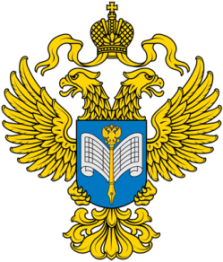 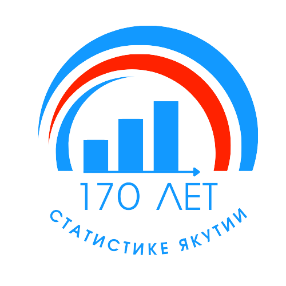 Территориальный органФедеральной службы государственнойстатистикипо Республике Саха (Якутия)Пресс-релиз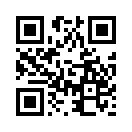 СайтСаха(Якутия)стата              (https://14.rosstat.gov.ru)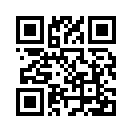 Вконтакте(vk.com/sakhastat)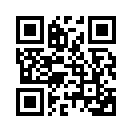 Одноклассники(ok.ru/sakhastat)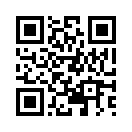 Telegram(t.me/statinfoykt)